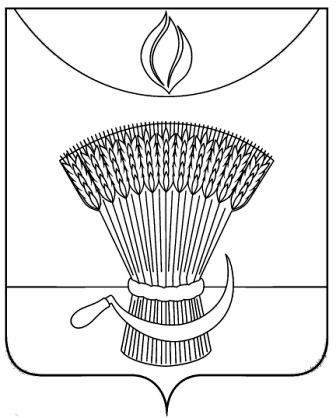 АДМИНИСТРАЦИЯ ГАВРИЛОВСКОГО РАЙОНАОТДЕЛ ОБРАЗОВАНИЯП Р И К А ЗО профилактике дорожно-транспортного травматизма в период летнего отдыхаВ целях активизации работы по профилактике детского дорожно-транспортного травматизма и обеспечения безопасности детей в период летнего отдыха с 1 июня 2021 года по 31 августа 2021 года, ПРИКАЗЫВАЮ:1.Директору МБОУ 2-Гавриловской сош А.А. Филимонову:1.1. Обеспечить постоянную работу по пропаганде безопасности дорожного движения среди обучающихся;1.2.Организовать  подготовку и размещение в средствах массовой информации материалов по проблемам обеспечения детской дорожно-транспортной безопасности. При подготовке публикаций и видеосюжетов использовать материалы по ДТП с участием детей, инициировать выступления в них участников дорожно-транспортных происшествий, представителей общественности, учителей, директора школы.1.3.Принять меры по  обустройству в пришкольных и оздоровительных лагерях уголков по безопасности дорожного движения. Организовать проведение тематических викторин, соревнований, специальных тематических занятий для закрепления навыков безопасного поведения детей на улицах и дорогах;1.4.Организовать проведение практических занятий по использованию световозвращающих элементов, обучению правилам пользования детскими удерживающими устройствами, ремнями безопасности, особое внимание уделить работе с детьми в возрасте до 12 лет;1.5.Организовать показ в местах организованного летнего отдыха детей видеоматериалов по тематике безопасного поведения на дорогах;1.6.Организовать в лагерях дневного пребывания детей проведение мероприятий по закреплению у детей навыков безопасного поведения на дорогах, конкурсов, соревнований по знанию Правил дорожного движения , викторин, выступлений коллективов юных инспекторов движения;1.7. С привлечением родительской общественности образовательных организаций и иных заинтересованных лиц организовать общественный и родительский контроль за использованием детьми пешеходами световозвращающих приспособлений в темное время суток и правилами перевозки водителями дегковых автомобилей несовершеннолетних к образовательным организациям.2.Контроль за исполнением настоящего приказа оставляю за собой.Начальник отдела образования                                        Н.Н. Кузенковаадминистрации района20.05.2021с.  Гавриловка 2-я№ 121